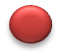 СХЕМА ДВИЖЕНИЯ МАРШРУТА № 1 МБОУ СЕМИБАЛКОВСКОЙ СОШ с. Семибалки – х. Павло-Очаковох. Павло-Очаково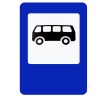 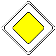 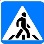 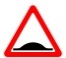 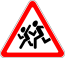 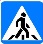 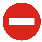 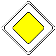 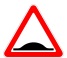 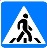 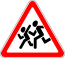 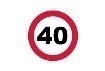 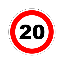 